Publicado en  el 17/11/2014 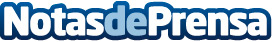 Francisco Reynés: “Abertis crecerá y creará más valor para el accionista con el nuevo Plan Estratégico” El Consejero Delegado de Abertis, Francisco Reynés, ha protagonizado hoy una nueva edición de las conferencias empresariales organizadas por la Asociación para el Progreso de la Dirección (apd). Bajo el nombre de “Equity Story: el reto de la credibilidad”, su ponencia ha versado sobre la necesidad de que las empresas trabajen día a día en la creación de valor, como  principal compromiso con sus accionistas.Datos de contacto:AbertisNota de prensa publicada en: https://www.notasdeprensa.es/francisco-reynes-abertis-crecera-y-creara-mas_1 Categorias: Construcción y Materiales http://www.notasdeprensa.es